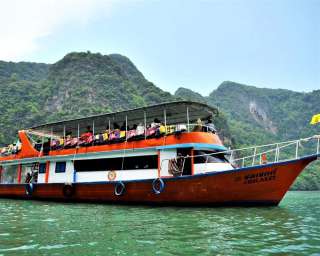 Phuket James Bond Island (Phang Nga Bay) Tour by Big boat + Canoe
(Adult 1700.- Baht / Person Child 1500.- Baht / Person) The Sea Mountains of Phang Nga Bay are so dramatic, that they impress everybody who ventures here. If you are really nature lover and concentrate to environment, it is completely appreciated. Our aim is to get you closer to the nature. In the same time, it is opportunity to touch with local peopleItinerary:08.00 a.m. Pick up time from hotel08.45 a.m. Escort boat leave to Phang-Nga Bay09.45 a.m. Visit Panak Island, canoeing in cave12.15 a.m. Visit James Bond Island12.40 a.m. Lunch on the board01.30 p.m. Canoeing in Hong Island03.00 p.m. Visit Naka Bay or Lawa Island for swimming and canoeing by yourself04.00 p.m. Back to Ao Po pierTour Price included :Land Transfer Hotel / Pier / Hotel.Coffee / Tea / Soft Drink / Seasonal fruits.Set lunch menu.Life Jackets.Canoe equipment with well-trained canoe paddler.Insurance.Educated staff.Excellent service.Price excludes :Personal ExpenseService charge 3.5% for paying by credit card charge*PRICE AND ITINERARY ARE SUBJECT TO CHANGE WITHOUT PRIOR NOTICE*